POLE, SADY A ZAHRADYPracuj s učebnicí na straně 50 – 53. Napiš správné odpovědi.1. Mezi noční motýly patří: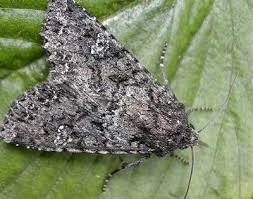 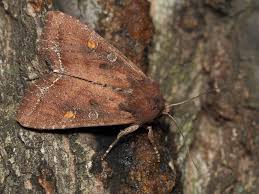 …………………………………………….           ………….…………………………………..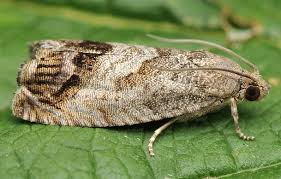 ………………………………………………….2.  Motýl, jehož larvy ožírají listy mrkve a fenyklu. ……………………………………………………3.  Motýl, jehož housenka se živí listy kopřiv. ………………………………………………………….4.  Z živočichů žijících na zemi můžeme jmenovat: …………………………………………………….     ………………………………………………………………………………………………………...